MENTOR-A-PTA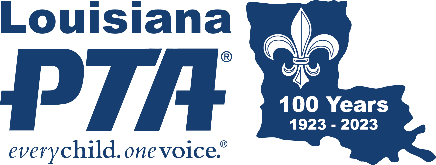 AWARDDeadline for Award Application: February 28, 2023 	Apply at: https://form.jotform.com/221777772070056 Winners Announced: March 25, 2023	Quantity Offered: 2 LAPTA also offers a Mentor-a-PTA Program where a strong, healthy PTA mentors a smaller, protected, or new PTA unit (Mentee) who needs a helping hand with the implementation of PTA values and goals through PTA best practices, guidance, and possible financial contributions. As we are all part of Louisiana, the success of one is the success of all. LAPTA encourages our Mentor PTAs to support the other PTAs that are not as strong or are in need. A Mentee PTA might like to sit in on a Board meeting or review your agendas, Welcome Packet, membership forms, school flyers, and more. Be a Mentor or MenteeIf your PTA would like to be paired up with another PTA as either the Mentor or the Mentee, please email Kayla Pagel at President@LouisianaPTA.org. There is no deadline for this.How can you reach out to others in your community and state? The focus of this program is to mentor through guidance, planning ideas, monthly check-in, and leadership support. Mentors are upbeat, positive advocates who provide tools and direction to the Mentee PTA. If there is a financial contribution, then it must be approved by the General Membership and included in the annual budget. Give the members ownership in the philanthropic work of the PTA. Other non-financial support does not need approval, but you always want your members to know the good that PTA does behind the scenes. Award Application The Mentor-a-PTA Award recognizes philanthropic work from one PTA to another PTA. To nominate a PTA for the Mentor-a-PTA Award, apply online at https://form.jotform.com/221777772070056 or scan the QR Code. The information needed is the PTA name and city, contact person’s name, phone, and email, and a good description of the philanthropic work done by the nominated PTA. 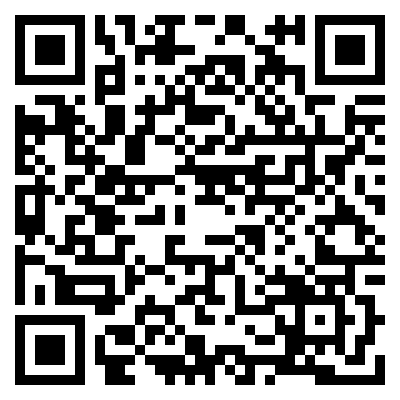 